       DENTAL Invoice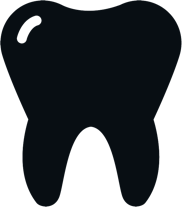 Terms and ConditionsThank you for your business. Please send payment within ______ days of receiving this invoice. There will be a ______% per ______ on late invoices.Please Choose a Payment Type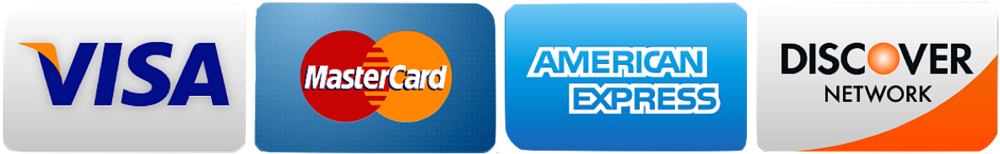 Credit Card☐ Visa     ☐ MasterCard       ☐ Discover       ☐ American Express     Cardholder Name	___________________________Account/CC Number ___________________________Expiration Date ____ /____CVV ____Zip Code _______I authorize the above named business/individual to charge the credit card indicated in this authorization form according to the terms outlined above. This payment authorization is for the goods/services described above, for the amount indicated above only, and is valid for one (1) time use only. I certify that I am an authorized user of this credit card and that I will not dispute the payment with my credit card company; so long as the transaction corresponds to the terms indicated in this form.SIGNATURE ___________________________           DATE _____________________                   (cardholder name)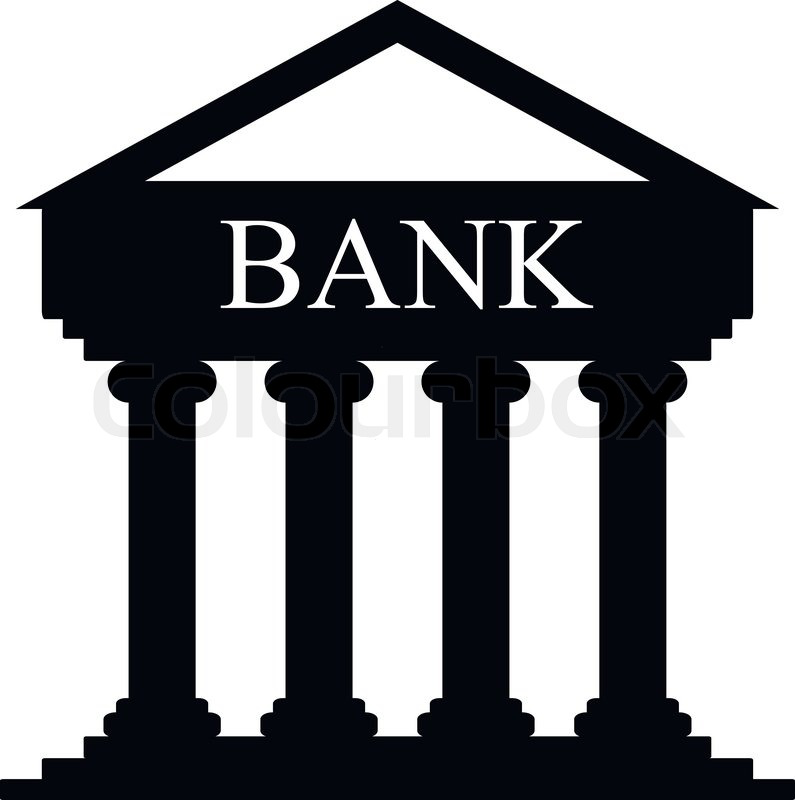 Bank WireName on Bank Account: _________________________Street Address: _________________________Bank Name: _________________________ Account Number: _________________________Routing Number: _________________________Account Type: _________________________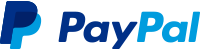 Email: __________________________Bill FromName: ____________Company Name: ______________Street Address: _______________City, ST ZIP Code: ______________Phone: ________________Bill ToName: ________________Company Name: ______________Street Address: _______________City, ST ZIP Code: ______________Phone: ________________Invoice No. ___________ Invoice Date: ________Due Date: ________DescriptionAppointment Time/DatePrice ($)Total ($)SubtotalSubtotalSubtotalSales TaxSales TaxSales TaxOtherOtherOtherTotalTotalTotal